Publicado en Madrid el 19/03/2018 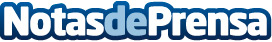 Mujer y salud bucodental: las afecciones más habituales en las diferentes etapas de su desarrolloLos cambios hormonales, especialmente en lo que se refieren a niveles de estrógenos y progesterona, aunque no son la causa directa de enfermedades periodontales, pueden afectar a su desarrollo, provocando un agravamiento de las afecciones ya existentes. De este modo, la pubertad, menstruación, embarazo o menopausia son las etapas de la vida de la mujer en las que se debe prestar una especial atención a la salud bucodentalDatos de contacto:Miguel Cegarra609688809Nota de prensa publicada en: https://www.notasdeprensa.es/mujer-y-salud-bucodental-las-afecciones-mas Categorias: Nacional Medicina Sociedad http://www.notasdeprensa.es